Smlouva o pronájmu prostor – městské kulturní zařízeníuzavřená dle zákona č. 89/2012 Sb., občanský zákoník, v platném zněníI. Smluvní stranyPronajímatel: MĚSTO BENEŠOV NAD PLOUČNICÍse sídlem náměstí Míru 1, 407 22 Benešov nad PloučnicíIČ: 00261181DIČ: CZ00261181zastoupené Petrem Jansou, starostou městana straně jedné(dále jen „pronajímatel“)aNájemce:II. Předmět pronájmu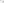 Pronajímatel přenechává nájemci tyto prostory: Městské kulturní zařízení (kino), Čapkova 477, 407 22 Benešov nad Ploučnicí.Kapacita sálu je maximálně 200 osob (včetně vestibulu), balkónu 92 osob, jeviště 43 osob.Současně s pronájmem těchto nebytových prostor je nájemce oprávněn užívat movité věci, které se ke dni podpisu této smlouvy nachází v prostorách městského kulturního zařízení. (stoly, židle apod.).Nájemce se seznámil se stavem pronajímaných nebytových prostor a věcí movitých a v tomto stavu je přebírá.III. Účel pronájmuPředmět pronájmu bude užíván výlučně za účelem uspořádání jednorázové společenské akce – ……..Pronajímatel prohlašuje, že předmět pronájmu je dle svého stavebnětechnického určení vhodný pro účel pronájmu. Změna účelu pronájmu je možná pouze po vzájemné dohodě smluvních stran.IV. Trvání nájemního vztahuNájemní vztah dle této smlouvy vzniká předáním sálu dne …………………. a zaniká jeho převzetím dne ………………. do  ………………hodin. Samotné trvání účelu pronájmu dle čl. III. bod 1. této smlouvy je od ………… od ……….. hodin do …………… do ……….. hodin.Doba pronájmu zahrnuje nejen den konání akce, ale i dobu potřebnou na výzdobu a přípravu sálu a jeho následný úklid včetně odstranění výzdoby sálu.V. NájemnéNájemce se zavazuje zaplatit nájemci nájemné ve výši 500 Kč/hod. (cena včetně daně z přidané hodnoty) na základě vystavené faktury pronajímatelem před konáním akce, nejpozději do ……………….Nájemné v této výši zahrnuje pronájem výše uvedených nebytových prostor, včetně spotřebovaných energií.VI. Vratná kauceNájemce je povinen před začátkem akce složit vratnou kauci ve výši 2 500 Kč na uhrazení případných vzniklých škod pronajímateli. Kauce bude nájemcem složena v hotovosti pronajímateli nejpozději do ……………………..VII. Povinnosti a práva nájemceNájemce je oprávněn užívat nebytové prostory a věci movité v rozsahu a k účelu dle této smlouvy, a to po celou dobu trvání nájemního vztahu, přičemž je povinen respektovat výše uvedené maximální kapacity zařízení.Nájemce na své náklady zajití požární a bezpečnostní hlídku a pořadatelskou službu.Nájemce zajistí, aby byl dodržen zákaz kouření v celém objektu městského kulturního zařízení.Nájemce je povinen pečovat o pronajaté prostory a věci movité s péčí řádného hospodáře a nepoškozovat je.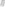 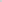 Způsobí-li nájemce, jeho zaměstnanci, pracovníci, společníci či návštěvníci akce na pronajatých prostorách či věcech movitých škodu, nebo užíváním v rozporu s touto smlouvou, nebo třeba i v souladu s touto smlouvou opotřebí pronajaté prostory či věci movité nad míru přiměřenou sjednanému rozsahu a způsobu užívání, vyvolají potřebu zvýšených udržovacích nákladů, nebo potřebu opravy, je nájemce povinen zvýšené udržovací náklady, způsobenou škodu a zisk ušlý pronajímateli za dobu, po kterou nebude možno prostory či věci movité z důvodu provádění údržby a oprav využívat, uhradit v plném rozsahu a to i v případě, že zaměstnanec, pracovník, společník či návštěvník plesu jednal v rozporu s pokyny nebo příkazy nájemce.Nájemce je povinen umožnit pronajímateli po dobu pronájmu vstoupit do pronajatých prostor za účelem provedení kontroly stavu pronajatých prostor, technických zařízení, nebo dodržování této smlouvy.Nájemce není oprávněn bez souhlasu pronajímatele v pronajatých prostorách provádět žádné úpravy vyjma výzdoby sálu.Nájemce nesmí žádným způsobem zasahovat do rozvodů elektrické energie, vody, plynu, telefonů a dalších sítí.Nájemce v plném rozsahu odpovídá za škodu, kterou pronajímateli způsobí provedením nepovolených úprav nebo zásahy do výše uvedených rozvodů a sítí.Nájemce obdrží na dobu přípravy, konání akce a dobu nezbytnou k úklidu klíč od hlavního vchodu, popřípadě od příslušenství, aby měl zajištěn přístup do pronajatých prostor a možnost své donesené a nainstalované věci řádně zajistit a uzamknout.Nájemce se zavazuje předat pronajímateli prostory pronájmu řádně uklizené, včetně odstranění vlastní výzdoby instalované nájemcem (květiny, dekorace, apod.). V případě, že prostory nebudou řádně uklizeny (tak, jak byly uklizeny při převzetí)  bude nájemci účtována částka 2 500 Kč.VIII. Povinnosti a práva pronajímatelePronajímatel je povinen předat předmět pronájmu ke dni …………….. ve stavu způsobilém k řádnému užívání k účelu dle této smlouvy.Pronajímatel je povinen zajistit řádný a nerušený výkon práv nájemce po celou dobu trvání nájemního vztahu.Pronajímatel neodpovídá za škody a případné ztráty způsobené během příprav, konání akce a úklidu na výzdobě a ostatních předmětech a zařízeních, které si nájemce, popřípadě hudebníci donesou a dočasně nainstalují do pronajatých prostor.IX. Závěrečná ustanoveníTato smlouva nabývá platnosti dnem podpisu oběma smluvními stranami.V případě neuhrazení nájemného a vratné kauce v termínech splatnosti dle čl. V. a VI. je tato smlouva neplatná.Smluvní strany prohlašují, že tuto smlouvu podepsaly na základě svobodné vůle.Veškeré změny této smlouvy je možné učinit dodatkem smlouvy po vzájemné dohodě obou smluvních stran.Tato smlouva se vyhotovuje ve dvou exemplářích, přičemž každá ze stran obdrží po jednom vyhotovení. 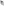 V Benešově n.Pl.  dne:………………………………………………                                         ………………………………………………..Petr Jansa, starosta města                                         Nájemceměsto Benešov n.Pl.(pronajímatel)